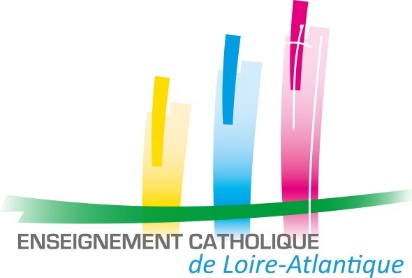 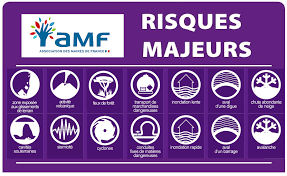 MISE EN ŒUVRE DUPLAN PARTICULIER DE MISE EN SURETÉ (P.P.M.S.)RISQUES MAJEURS ANNEE SCOLAIRE 2018-2019Établissement : ………………………………………………………Adresse : ………………………………………………………………Ville : …………………………………………………………………..Adresses des autres accès donnant sur la voie publique: ……………………………….……………………………………………N° tél : ……………………………………… Chef d’établissement : .................................................………N° tél du chef d’établissement : …………………………………Mail : ………………………….Nombre d’élèves : …………….                                          Nombre de classes :………… Document à utiliser par les écoles privées sous contratde l’Enseignement Catholique de Loire-AtlantiqueSOMMAIRE	SOMMAIRE DES ANNEXES*Les annexes 8 à 11 sont à utiliser pour le PPMS Risques Majeurs ET le PPMS Attentat Intrusion. Nous nous invitons à conserver ces documents en version papier dans l’éventualité de l’activation du PPMS.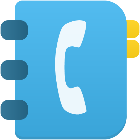 Organisation matérielleHoraires de l’établissement : …………………………………      Nombre de bâtiments indépendants: …… 	- bâtiment 1 :.................................   nombre d'étages : .........- bâtiment 2 :.................................   nombre d'étages : .........- bâtiment 3 :.................................   nombre d'étages : .........- bâtiment 4 :.................................   nombre d'étages : .........Y-a-t-il un service de restauration scolaire dans les locaux de l’établissement ? Oui          Non            Si oui, horaires du restaurant scolaire : ……………………Y-a-t-il un service d’accueil  périscolaire dans les locaux de l’établissement?    Oui       Non Si oui, horaires de cet accueil : …………………………Organisation pédagogique :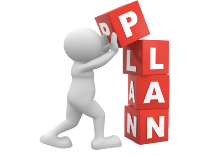 Joindre un plan de masse de l’établissementY indiquer :les accès de l’établissement. (Ce repérage permettra un meilleur accueil des services extérieurs) ;l’emplacement des organes de coupure des circuits d’énergie et de fluides ;les itinéraires ; circulations intérieures (dont véhicules et piétons)les lieux de confinement ;l’emplacement des trousses de secoursla cellule de crise ;les locaux à risques (stockage de produits dangereux ; cuisines …)les ascenseurs. Pour connaitre les risques pour votre commune :contacter la mairieou consulter le dossier départemental des risques majeurs de la Loire-Atlantique http://www.loire-atlantique.gouv.fr/Politiques-publiques/Risques-naturels-et-technologiques/Information-sur-les-risques-majeurs/Dossier-departemental-des-risques-majeurs cf annexe 2 : Recommandations générales selon les types de risquesPréciser le cas échéant les noms des sites concernés : rivières, usines, centrales, voies,…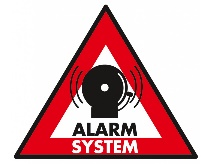 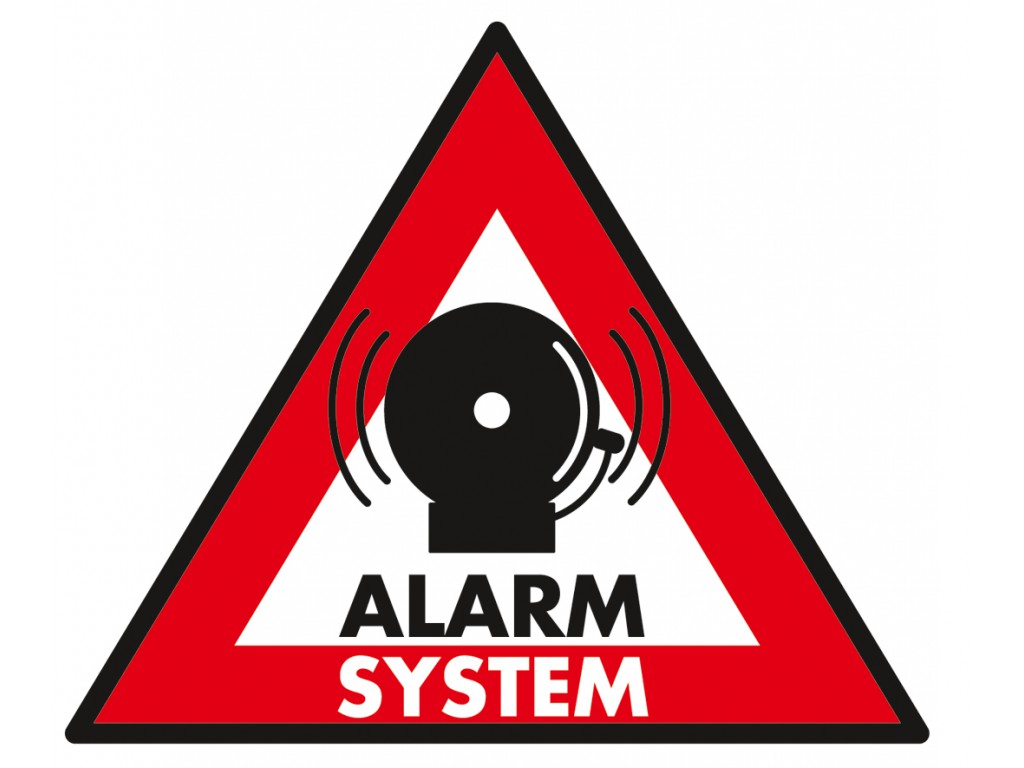 Sur temps scolaire, l’alerte au sein de l’établissement  est déclenchée par (M./Mme).…………....………. chef d’établissement, 	ou en  son absence par (M./Mme).………………………….Sur temps de restauration, l’alerte est déclenchée,  par (M./Mme).…………....………. (titre)………………………………..Sur temps d’accueil périscolaire, l’alerte est déclenchée, par (M./Mme).…………....………. (titre)……………………………….. L’alerte est déclenchée dans l’établissement au moyen de : Voix humaine,           Sonnerie (sirène distincte du signal d’alerte incendie) Haut-parleur,      Corne de brume,     Autre : …………………………………………………………….L’établissement doit définir son mode interne d’alerte accident majeur et distinct de celui de l’évacuation.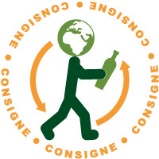  Chaque enseignant emporte le registre d’appel et les PAI (avec les médicaments) de sa classe. Les personnes ressources rejoignent immédiatement le poste correspondant aux missions qui leur ont été assignées (cf PAGES SUIVANTES). Les personnes ressources enseignantes confient le registre d’appel et les PAI au collègue qui prend en charge les élèves. Les autres personnes (enseignants, ASEM, personnels éducatifs, personnels de service...) :assurent l’encadrement des élèves,conduisent, selon les consignes reçues, les élèves vers le(s) lieu(x) de mise en sûreté préalablement définis ou accompagnent leur évacuation,contrôlent la présence des élèves :		* l’appel précis doit être fait systématiquement,		* la liste nominative des absents est dressée (cf annexe 4)expliquent la nature de l’événement et rassurent les élèves. M. (Mme) ...…………………... règle le poste de radio à piles disposé à cet usage dans…………..........................……  sur la fréquence …………Informations radios :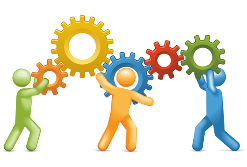 SUR TEMPS DE RESTAURATION ET SUR TEMPS D’ACCUEIL PERISCOLAIRE (à dédoubler si nécessaire, notamment si les personnes sont différentes selon les temps)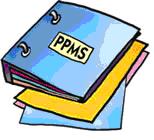 Si 1’établissement se compose d’un seu1 bâtiment : Regroupement dans un lieu unique : …...................................................Regroupement en plusieurs lieux (si possible rapprochés) :Si 1’établissement se compose de p1usieurs bâtiments indépendants : Les bâtiments sont indépendants quand il est nécessaire de sortir à l’air libre pour aller d’un bâtiment à l’autre.Bâtiment A …………………………….Dans 1’hypothèse de bâtiments indépendants, i1 sera nécessaire de disposer d’un moyen de communication interne entre 1es différentes parties (té1éphone par exemp1e).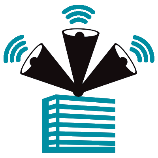 La décision de fin d’alerte est prise par les autorités préfectorales et transmise au chef d’établissement  par :la police/gendarmerie,le signal national de fin d’alerte  (émission continue d’une durée de 30 secondes d’un son à fréquence fixe).Le chef d’établissement  prévient  alors  l’ensemble des  personnels  et  des  élèves placés  sous  sa responsabilité de la fin du dispositif d’alerte, au moyen de ……………………………………………………………………………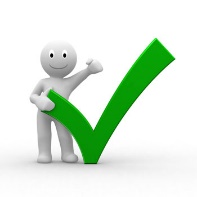 L’exercice de simulation (trois par année scolaire, dont au moins un attentat/intrusion) constitue la seule étape de validation du PPMS.Lors de la préparation d’un exercice ou lors du retour d’expérience, le PPMS peut évoluer pour prendre en compte les difficultés rencontrées ou les oublis constatés. Le présent p1an particu1ier de mise en sûreté (sans les annexes) a été transmis aux destinataires suivants :A l’IEN ( pour le1er degré) ou à l’Inspection Academique (pour le2nd degré) secdir44@ac-nantes.frCopie à la DDECC44 - Guillaume GAUTIER ggautier@ec44.frCopie au maire de votre commune pour les écoles ou à la collectivité territoriale dont dépend l'établissement  pour le second degré (Conseil Départemental pour les collèges et Conseil Régional les  lycées)Copie au référent Police/Gendarmerie (facultatif)Un exemplaire en version papier est conservé dans l’établissement.A …………………   1e …......... 	Le chef d’établissement : …….……………………(Nom, Prénom) 	         L’adjoint ou l’enseignant chargé d'assurer 1a conduite du PPMS en 1'absence du chef d’établissement :……………………………(Nom, Prénom)Annuaire de crisep. 3Structure de l’établissementp. 4Plan de l’établissementp. 5Risques de l’établissementp. 6Déclenchement de l’alertep. 7Consignes généralesp. 8Répartition des missions des personnels sur temps scolairep.9Répartition des missions des personnels sur temps péri scolairep. 11Définition des lieux de mise en sûretép. 13Levée de l’alertep. 14Validation du PPMSp. 14Information des parents sur le PPMS - Transmission du PPMSp. 15Annexe 1 : Textes de référencesAnnexe 2 : Etapes de constitution d’un PPMS risques majeursp. 2 p. 2Annexe 3 : Recommandations générales selon les types de risquesp. 3Annexe 4 : Information des famillesp. 6Annexe 5 : Exercice de simulation de PPMS Risque Majeurp. 7Annexe 6 : Vérification régulière du PPMSp.10Annexe 7 : Prise en compte de la dimension éducativep.11Annexe 8 : Fiche des effectifs des élèves absents ou blessés*p.13Annexe 9 : Liste des appels téléphoniques reçus*p.14Annexe 9 : Fiche individuelle d’observation*p.15Annexe 10 : Conduites à tenir en première urgence*p.16Annexe 11 : Liste des appels téléphoniques reçus*p.19Annexe 12 : Mallette de première urgence et trousse de premiers secours*p.19 15 SAMU (ou 112)Pour l’intervention d’une équipe médicale lors d’une situation de détresse vitale ou pour être redirigé vers un organisme de permanence de soins. 17 POLICE/GENDARMERIEPour signaler une situation qui nécessite l’intervention immédiate de la police ou de la gendarmerie.  18  POMPIERSPour signaler une situation de péril ou un accident concernant des personnes ou des biens. ServicesNom et N° de contactPrécisionsPrécisionsCommissariat ou brigade de gendarmerie :Référent Police/Gendarmerie :Nom : .........................................................................................MairieCabinetService EducationService EnvironnementPolice municipale……………………………………………………………………………………Heures d’ouverture : PréfectureProtection civi1e02 40 41 20 20 (Standard)Éducation Nationa1eInspection académique: IEN de circonscription :Numéro Académique d’urgence (actif 24/24h) 02 51 81 74 58.................................02 51 81 68 22*Secrétariat de directionréservé aux situations d’urgenceDirection diocésaineNuméro d’astreinteChargé de mission02 51 81 64 00 (Standard)06 75 38 81 54*.................................*hors temps scolaire, réservé aux situations d’urgenceClasse de ….(Nom de l’enseignant)Niveau scolaireNombre d'élèvesLieu de fonctionnement du groupe-classe       (bâtiment et étage)TOTAL ETABLISSEMENTRISQUES NATURELS Tempête 	 Inondation 	  Séisme Mouvement de terrain  Feu de Forêt - site ……………..RISQUES TECHNOLOGIQUES Risque transports dangereux  Risques industriels – site ……….	FRANCE BLEU LOIRE OCEANNantes	101.8Mhz  St-Nazaire : 88.1 MhzGuémené-Penfao : 105.3 MhzChâteaubriant :	98.6 MhzFRANCE INFONantes : 105.5MhzSt-Nazaire :105.5 MhzAncenis :                 87.6 MhzChâteaubriant :	105.5 MhzFRANCE INTERNantes : 90.6 MhzSt-Nazaire :95.2 MhzGuémené-Penfao : 95.5 MhzChâteaubriant :	95.3 MhzRadio locale conventionnée par le Préfet : ……………………………………Radio locale conventionnée par le Préfet : ……………………………………Radio locale conventionnée par le Préfet : ……………………………………Radio locale conventionnée par le Préfet : ……………………………………Radio locale conventionnée par le Préfet : ……………………………………CHEF D’ETABLISSEMENT ou son représentantNom :N° de téléphone à transmettre aux autorités et aux secoursTél fixe :Mobile :Personne Assurant la conduite du PPMS en cas d’absence du chef d’établissementNom, Fonction :Tél fixe :Mobile :Missions :Déclencher l’alerteActiver le plan particulier de mise en sûretéS’assurer de la mise en place des différents postesS’assurer du bon déroulement dans les différents lieuxEtablir une liaison avec les autorités et transmettre aux personnels les directives des autoritésRéceptionner, noter et communiquer toute information sur la situation et son évolutionPersonnes ressources(personnel de direction, enseignant, personnel d’éducation, administratif, technique, de santé ou de surveillance…)Personnes-ressources enseignants : prévoir la personne à qui confier ses élèvesNom :Fonction :Tél fixe et/ou mobile:Nom :Fonction :Tél fixe et/ou mobile:Nom :Fonction :Tél fixe et/ou mobile:Nom :Fonction :Tél fixe et/ou mobile:Missions  (liste non exhaustive – missions à adapter en fonction de l’alerte et du risque)Missions  (liste non exhaustive – missions à adapter en fonction de l’alerte et du risque)Missions  (liste non exhaustive – missions à adapter en fonction de l’alerte et du risque)Nom :Veiller au bon déroulement des opérations de regroupementNom :Aller chercher la mallette de première urgence et la trousse de secoursNom :Couper les circuits en fonction du type d’alerte (gaz, ventilation, chauffage, électricité...) Nom :S’assurer que tout le monde est en sûreté (publics spécifiques en particulier)Nom :Assurer l’encadrement des élèves (liste des présents, pointage des absents, gestion de l’attente, signalement des incidents)Nom :Prendre en charge les élèves à besoins spécifiques (élèves handicapés, élève faisant l’objet d’un PAI…)Nom :Etablir et maintenir les liaisons internesNom :Assurer la logistique interneNom :Contrôler l’accès à l’établissementNom :Etablir la liaison avec les secours :Informer les secours de l’évolution de la situation : effectifs, lieux de confinement ou de regroupement externe, blessés éventuelsAccueillir et accompagner les secours lors de leur arrivée sur les lieux (informations sur les personnes blessées ou isolées et celles mises en sûreté)Leur remettre les plans de l’établissement avec localisation des coupures et locaux spécifiques (électricités, stockages particuliers)…Nom :Assurer la liaison avec les familles :Nom :En cas d’appel des familles :Rappeler de ne pas venir chercher les enfants, d’éviter de téléphoner, d’être prudent avec les informations qui n’émanent pas des autoritésRassurer et informer suivant les consignes du chef d’établissementNom :Relation avec la presseSuivre les consignes du chef d’établissement et de la Direction diocésainePersonnes ressources(personnel de direction, enseignant, personnel d’éducation, administratif, technique, de santé ou de surveillance…)Nom :Fonction :Tél fixe et/ou mobile:Nom :Fonction :Tél fixe et/ou mobile:Nom :Fonction :Tél fixe et/ou mobile:Missions  (liste non exhaustive – missions à adapter en fonction de l’alerte et du risque)Missions  (liste non exhaustive – missions à adapter en fonction de l’alerte et du risque)Missions  (liste non exhaustive – missions à adapter en fonction de l’alerte et du risque)Nom :Veiller au bon déroulement des opérations de regroupementNom :Aller chercher la mallette de première urgence et la trousse de secoursNom :Couper les circuits en fonction du type d’alerte (gaz, ventilation, chauffage, électricité...) Nom :S’assurer que tout le monde est en sûreté (publics spécifiques en particulier)Nom :Assurer l’encadrement des élèves (liste des présents, pointage des absents, gestion de l’attente, signalement des incidents)Nom :Prendre en charge les élèves à besoins spécifiques (élèves handicapés, élève faisant l’objet d’un PAI…)Nom :Etablir et maintenir les liaisons internesNom :Assurer la logistique interneNom :Contrôler l’accès à l’établissementNom :Etablir la liaison avec les secours :Informer les secours de l’évolution de la situation : effectifs, lieux de confinement ou de regroupement externe, blessés éventuelsAccueillir et accompagner les secours lors de leur arrivée sur les lieux (informations sur les personnes blessées ou isolées et celles mises en sûreté)Leur remettre les plans de l’établissement avec localisation des coupures et locaux spécifiques (électricités, stockages particuliers)…Nom :Assurer la liaison avec les familles :ClassesLieuxResponsable- …………………………..- …………………………..- …………………………..- …………………………..- …………………………..- …………………………..- …………………………..- …………………………..- …………………………..Classes- …………………………..Lieu(x) de mise en sûreté- …………………………..              Responsable- …………………………..- …………………………..- …………………………..- …………………………..Bâtiment B …………………………….Bâtiment B …………………………….Bâtiment B …………………………….Classes- …………………………..Lieu(x) de mise en sûreté- …………………………..              Responsable- …………………………..- …………………………..- …………………………..- …………………………..- …………………………..- …………………………..- …………………………..Bâtiment C …………………………….Bâtiment C …………………………….Bâtiment C …………………………….Classes- …………………………..Lieu(x) de mise en sûreté- …………………………..              Responsable- …………………………..- …………………………..- …………………………..- …………………………..Le présent P1an Particu1ier de Mise en Sûreté Risques Majeurs a fait 1’objet :- d’une réf1exion en équipe pédagogique 1e : ........................................- d’une présentation en consei1 d’établissement 1e : .........................................DATES PREVUESTYPES DE L’EXERCICEOBJECTIF FIXEUne information des parents a été effectuée en date du ………………………… L’annexe 4 a été remise à chaque famille en date du : ………………………….Le règlement intérieur de l’établissement rappelle les consignes du PPMS.